 21 February 2020To: All membersDear Councillor You are hereby summoned to attend the meeting of the Finance & General Purposes Committee to be held in the Council Chamber, Town Hall, Frogmore Road, Market Drayton on Thursday 27 February 2020 starting at 7.30pm.    The meeting is open to the Press and Public. Distribution all membersYours sincerely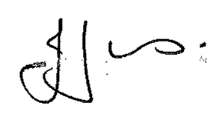 Julie JonesTown ClerkAGENDA1.FG 		PUBLIC SESSIONMembers of the public are invited to question the Council/Committee on local issues, provided they indicate their intention to do so to the Town Clerk by NOON on the day before the meeting. Questions may be answered during this session or deferred for further advice. The Chairman will select the order of the matters to be heard. Each speaker will be limited to a period of three minutes (to a maximum of 15 minutes total public session at the Chairman’s discretion).			Standing Orders will be suspended for fifteen minutes during thePUBLIC SESSION2.FG		APOLOGIES		To receive apologies for absence.3.FG		DISCLOSABLE PECUNIARY INTERESTSMembers are reminded that they must not participate in the discussion or voting on any matter in which they have a Disclosable Pecuniary Interest and should leave the room prior to the commencement of the debate.4.FG		MINUTESTo agree the minutes of a meeting of the Finance and General Purposes Committee held on 10 December 2019 (Enclosed).5.FG		BANK SIGNATURIESWith reference to the previous meeting on 10 December 2019 Item 9.FG;to consider reducing the bank signatories from five to three members. Current list of bank signatories.  See Appendix FG66 (Enclosed). 6.FG	  ALTERATIONS TO CHAMBER		To consider the revised quote for the approved Chamber alterations.		See Appendix FG67 (Enclosed). 7.FG	WE DONT BUY CRIME/SMARTWATER INITIATIVETo consider the costing of signing up to the ‘We Don’t Buy Crime/SmartWater’ initiative.   See Appendix FG68 (Enclosed). 8.FG		NEW POLICIESTo consider and agree the following new policies:Social Media Management Policy.  See Appendix FG69 (Enclosed).Recording of Public Meetings Policy.  See Appendix FG70 (Enclosed).9.FG	STATE OF BUILDINGS IN THE TOWNTo consider a residents concerns about the poor state of repair to some of the Town’s buildings.	To consider going through the bylaw process.10.FG		FINANCIAL REPORT		To agree the income and expenditure report:	  	1 December 2020 – 31 January 2020.  		See Appendix FG71 (Enclosed).11.FG	INFORMATIONThe following documents are in the Councillors electronic folder:The adopted updated versions of:Standing OrdersFinancial RegulationsCemetery Rules and current charges.The updated versions of:A list of the Employees of the Town CouncilThe Good Councillor GuideOpenness and Transparency on Personal Interests